泰山学院50万以上（含50万）大型仪器设备信息表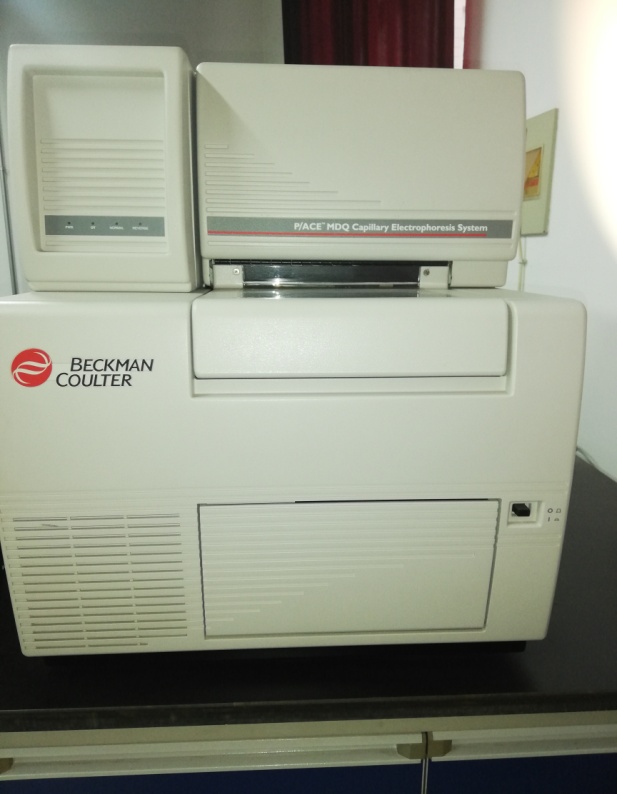 仪器名称：毛细管电泳仪仪器名称：毛细管电泳仪联系人：李震联系电话:15166487756放置地点：2#实验楼3011房间仪器品牌： BECKMAN COULTER P规格型号： ACETM MDQ启用时间：202008年10月所属机构：化学化工学院类别：电化学技术方向：元素组成和含量分析层次：其他主要技术指标1.采用96孔板进样，结合36种缓冲溶液，自动更换不同的办法，有利于控制质量和开发方法的应用；2.毛细管温度控制系统的使用，实现了精确的温度控制和最佳分辨率；3.提供UV，双极矩阵和双激光诱导荧光三种检测器，应用广泛；4.超过10种不同的应用套件可供选择，可为用户提供快速的研究解决方案。主要技术指标1.采用96孔板进样，结合36种缓冲溶液，自动更换不同的办法，有利于控制质量和开发方法的应用；2.毛细管温度控制系统的使用，实现了精确的温度控制和最佳分辨率；3.提供UV，双极矩阵和双激光诱导荧光三种检测器，应用广泛；4.超过10种不同的应用套件可供选择，可为用户提供快速的研究解决方案。主要技术指标1.采用96孔板进样，结合36种缓冲溶液，自动更换不同的办法，有利于控制质量和开发方法的应用；2.毛细管温度控制系统的使用，实现了精确的温度控制和最佳分辨率；3.提供UV，双极矩阵和双激光诱导荧光三种检测器，应用广泛；4.超过10种不同的应用套件可供选择，可为用户提供快速的研究解决方案。主要功能特色1.毛细管电泳是一种高效的分离分析技术，适用于中空芯，内径非常小的毛细管液-液相大小分子。2. CE结构简单，是现今为止自动化程度最高的一种分离分析仪器。3.其应用广泛，得到了人们广泛的认可主要功能特色1.毛细管电泳是一种高效的分离分析技术，适用于中空芯，内径非常小的毛细管液-液相大小分子。2. CE结构简单，是现今为止自动化程度最高的一种分离分析仪器。3.其应用广泛，得到了人们广泛的认可主要功能特色1.毛细管电泳是一种高效的分离分析技术，适用于中空芯，内径非常小的毛细管液-液相大小分子。2. CE结构简单，是现今为止自动化程度最高的一种分离分析仪器。3.其应用广泛，得到了人们广泛的认可附件：XXXX设备操作规程附件：XXXX设备操作规程附件：XXXX设备操作规程注：   类别：如（光学显微镜、电子显微镜、原子力显微镜、质谱、光谱、色谱、能谱、热分析、电化学、物性测量、材料性能测试、光学检测仪器等，或其他）   技术方向：如（物质表面形貌元素分析、金属材料性能测试、元素组成和含量分析、非接触式测量、高分子材料性能分析、种质资源等，或其他）   层次：如（校级公共平台、学科共享平台、实验室专业平台、其他）注：   类别：如（光学显微镜、电子显微镜、原子力显微镜、质谱、光谱、色谱、能谱、热分析、电化学、物性测量、材料性能测试、光学检测仪器等，或其他）   技术方向：如（物质表面形貌元素分析、金属材料性能测试、元素组成和含量分析、非接触式测量、高分子材料性能分析、种质资源等，或其他）   层次：如（校级公共平台、学科共享平台、实验室专业平台、其他）注：   类别：如（光学显微镜、电子显微镜、原子力显微镜、质谱、光谱、色谱、能谱、热分析、电化学、物性测量、材料性能测试、光学检测仪器等，或其他）   技术方向：如（物质表面形貌元素分析、金属材料性能测试、元素组成和含量分析、非接触式测量、高分子材料性能分析、种质资源等，或其他）   层次：如（校级公共平台、学科共享平台、实验室专业平台、其他）